Nom de l’école ou de l’établissement :                                        Ville :                 Département : 				Circonscription (1er degré) : 			Réseau Eclore : RNE de l’école ou de l’établissement : Coordonnées mail académique de l’école ou établissement :  Nom du directeur / de la directrice ou du chef / de la cheffe d’établissement : Coordonnées mail académique :  Votre demande concerne-t-elle une première labellisation ou un renouvellement de labellisation ? première labellisation Edusanté		      renouvellement de la labellisation Edusanté Merci de préciser la date de la labellisation précédente : ……….Et le niveau de la labellisation obtenu antérieurement : 							 engagé 	  confirmé        expert 1- Diagnostic1- Etapes de la démarche Edusante décidées par l’école ou l’établissement Exemples d’actions opérationnelles structurant le projet Ecole promotrice de santé de l’Etablissement (tableau à reproduire selon les besoins)2 - Place de l’EPSA dans le pilotage pédagogique de l’établissementRemarque(s) éventuelles : 3 – Existence d’une démarche de projetPhase de diagnostic et d’identification des besoinsIdentification des objectifs prioritaires à atteindreÉvaluation des objectifs fixés et proposition d’ajustementsValorisation du projet4 – Intégration dans les enseignementsComment s’articulent les actions menées avec le travail en classe : liens et complémentarité existant avec les programmes scolaires ? Existe-t-il des projets transversaux ?5 – Intégration dans les parcours        Comment la démarche globale EPSa s’articule-t-elle avec le parcours citoyen ? 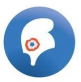 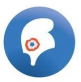  Comment la démarche globale EPSa s’articule-t-elle avec le parcours avenir ? (Pour le second degré) 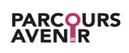 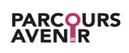       Comment la démarche globale EPSa s’articule-t-elle avec le parcours artistique et culturel ? 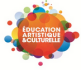 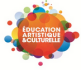      Comment la démarche globale EPSa s’articule-t-elle avec le parcours éducatif de santé ? 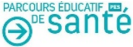 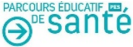 6 – PLACE DES COMPETENCES PSYCHOSOCIALES DANS LA DEMARCHE EPSaSchématisez par une carte mentale l’articulation des projets de votre démarche EPSa avec les compétences psychosociales. 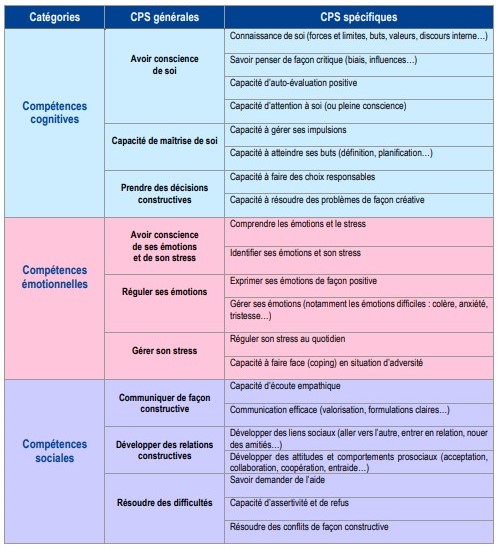 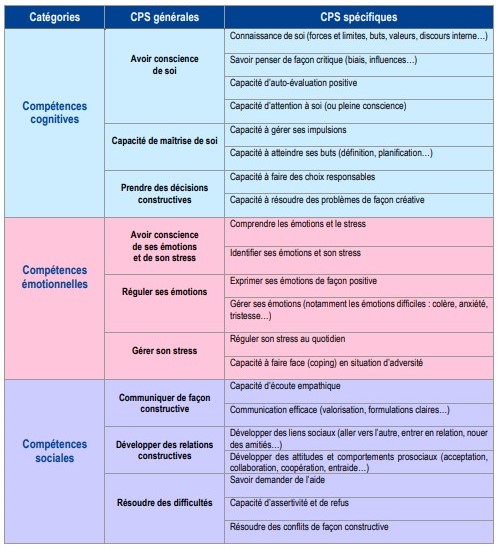 6 – Évaluation des actions conduites, renouvellement Processus d’évaluation des actions conduites et indicateurs identifiés :Pour les écoles ou établissements sollicitant un renouvellement de la labellisation EPSa, comment la démarche globale EPSa a-t-elle évolué depuis la dernière labellisation (pérennisation, approfondissements, nouveaux acteurs, nouveaux partenariats, nouvelles actions, arrêt de projets…) ?7- Valorisation des actions dans et hors de l’école ou de l’établissement.Valorisation des actions dans et hors l’établissement ou au sein du réseau ECLORE (possibilité de joindre une présentation libre ou des extraits d’articles de presse, adresse du site internet de l’école ou de l’établissement…) : Vous pouvez joindre les documents que vous jugerez nécessaires pour motiver la demande de labellisation de votre établissement (exemples = compte-rendu de comités de pilotage, productions, photographies…).Pour information, les candidatures à la labellisation EDUSANTE sont évaluéesselon l’échelle descriptive globale ci-dessous.Méthode utilisée pour le diagnosticPrécisez  :Besoins identifiés par votre diagnostic sur l’axe éduquerPrécisez :Besoins identifiés par votre diagnostic sur l’axe prévenirPrécisez :Besoins identifiés par votre diagnostic sur l’axe protégerPrécisez :Titre / thème de l’action 1 :Titre / thème de l’action 1 :Titre / thème de l’action 1 :Acteurs / ElèvesContenu, Calendrier / Périodicité, FinalitésProductions, interventions éventuelles ou partenairesTitre / thème de l’action 2 : Titre / thème de l’action 2 : Titre / thème de l’action 2 : Acteurs / ElèvesContenu, Calendrier / Périodicité, FinalitésProductions, interventions éventuelles ou partenairesTitre / thème de l’action 3 : Titre / thème de l’action 3 : Titre / thème de l’action 3 : Acteurs / ElèvesContenu, Calendrier / Périodicité, FinalitésProductions, interventions éventuelles ou partenairesTitre / thème de l’action 4 : Titre / thème de l’action 4 : Titre / thème de l’action 4 : Acteurs / ElèvesContenu, Calendrier / Périodicité, FinalitésProductions, partenariatsPorteurs de projetsPorteurs de projetsPorteurs de projetsExistence d’un comité de pilotage EPSa (Ecole promotrice de santé) ?OuiNonComposition : Composition : Composition : Présence d’un référent  EPSa  dans l’école ou l’établissement ?OuiNonNom et fonction : Nom et fonction : Nom et fonction : Lien avec le Conseil d’école ou le CESCE ou le Conseil pédagogique OuiNonPrécisez le lien : Précisez le lien : Précisez le lien : Implication des différentes catégories de personnel de l’école ou de l’établissement ?OuiNonPrécisez lesquelles : Précisez lesquelles : Précisez lesquelles : Implication des élèves ? oui/nonImplication des élèves ? oui/nonImplication des élèves ? oui/nonExistence d’une démarche interdegrés ou intercycles ?OuiNonPrécisez :Précisez :Précisez :Existence d’une démarche au sein du réseau Éclore ?OuiNonPrécisez : Précisez : Précisez : Sollicitation de partenaires extérieursOuiNonPrécisez : Précisez : Précisez : PilotagePilotagePilotageLes objectifs sont intégrés dans le Projet d’École ou le Projet d’Établissement ?OuiNonPrécisez : Précisez : Précisez : Lien avec le CESCE ? avec le CVC ou CVL ?  OuiNonPrécisez : Précisez : Précisez : La démarche fait-elle l’objet d’une progression pédagogique dans l’école ou l’établissement ?OuiNonPrécisez : Précisez : Précisez : Pérennité d’actions  EPSa (pluriannuelles) ?OuiNonPrécisez l’échéancier : Précisez l’échéancier : Précisez l’échéancier : Niveau 1EngagementNiveau 2Approfondis--sementNiveau 3ExpertiseÉquipe projetUne équipe projet pluri catégorielle, constituée dans le cadre du conseil d’école ou du CESCE, est mise en place dans l’école ou l’établissement scolaireRéalisationd’undiagnosticLa réalisation d’un diagnostic est engagée afind’identifier les besoins en matière de promotion de la santéRéalisationd’undiagnosticUn diagnostic basé sur les trois axes de la démarche EPSa (éduquer, prévenir, protéger) est réalisé en conseil d’école ou CESCEInscriptiondans le projetd’école oud’établissementLes projets s’inscrivent dans un plan d’actionsannuel élaboré collectivement en conseild’école ou CESCEInscriptiondans le projetd’école oud’établissementLe plan d’actions annuel s’appuie sur undiagnostic et prévoit une évaluationValorisation /communicationLes actions menées sont valorisées et relayéespar des canaux de communication interneset/ou externes à l'école ou l’établissementCohérenceetprogressivitédes actionsDes actions ou projets de promotion de lasanté sont mis en œuvre dans l’école oul’établissementCohérenceetprogressivitédes actionsLes projets articulent deux ou plusieursdimensions de l’EPSaCohérenceetprogressivitédes actionsLe plan d’actions EPSa est décliné de manièreprogressive en fonction des différents niveaux d’enseignementDéveloppement des CPSLe développement des compétencespsychosociales (CPS) est un axe des actionsou projetsDéveloppement des CPSLe développement des CPS est un axe central du plan d’actions annuelEngagement desélèvesL’équipe projet associe les élèves via le CVC, Le CVL et/ou les élèves ambassadeurs-santéEngagement desélèvesLes élèves engagés au sein de l’école ou del’établissement (ambassadeurs-santé, éco-délégués, ambassadeurs non au harcèlement,élus au CVC, CVL, etc.) élaborent ensemble unprojet autour de la santéFormationdes élèveset despersonnelsUne formation est dispensée aux élèvesengagés dans les projets de promotion de lasanté et/ou aux élèves ambassadeurs-santéFormationdes élèveset despersonnelsUn projet annuel de formation des personnelsest proposéPartenariatUne collaboration avec un ou des partenairesparties prenantes se met en place et sestructurePartenariats inter-établissementsDes partenariats avec des établissementsscolaires de proximité sont engagésPartenariats inter-établissementsDes projets sont co-construits avec desétablissements et des partenaires du territoirePartenariats inter-établissementsUn CESCE inter-degrés ou inter-établissementsest mis en place